Załącznik do Uchwały Nr …………Rady Gminy Gostycynz dnia …….PROGRAM ROZWOJU SIECI DRÓG GMINNYCH NA LATA 2016 - 2020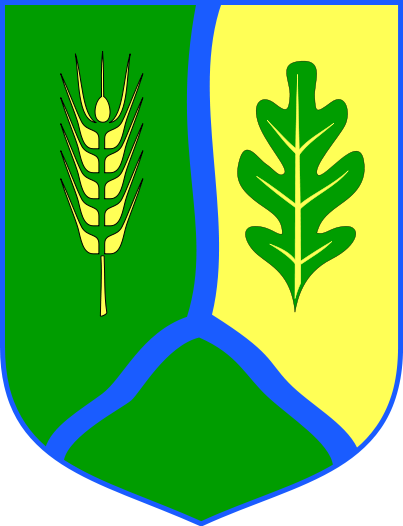 wrzesień 2015								Opracował mgr Krzysztof BujnyWSTĘP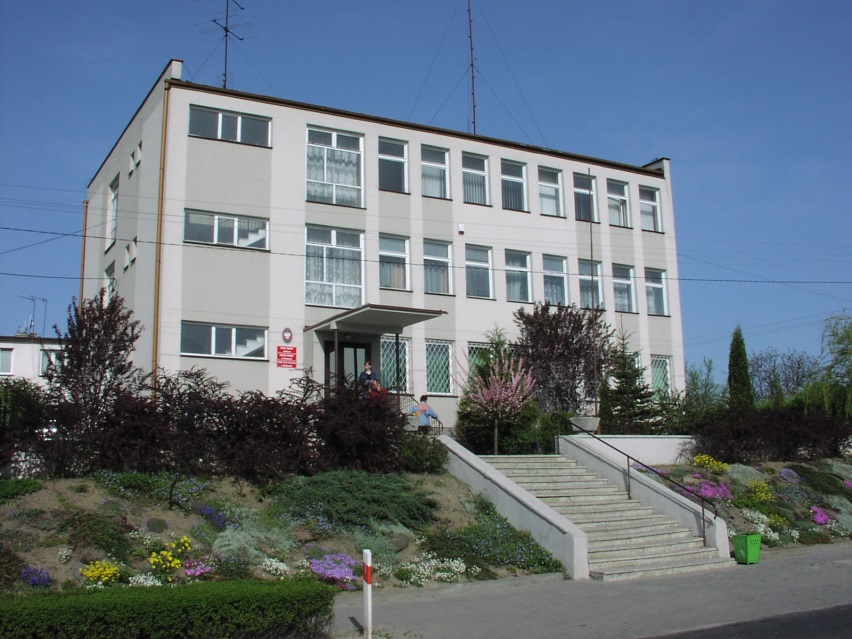 	Gmina Gostycyn położona jest w południowej części powiatu tucholskiego, przy drodze wojewódzkiej nr 240 stanowiącej główne połączenie Tucholi z Bydgoszczą. Zarówno pod względem liczby mieszkańców, jak i powierzchni zaliczana jest do grupy gmin mniejszych. Gmina posiada bardzo korzystny zwarty kształt, a ośrodek gminny położony jest centralnie i dobrze dostępny z terenu całej gminy.W przeważającej części gminę pokrywają płaskie i faliste równiny morenowe, jedynie w części wschodniej zaznacza się płaska równina sandrowa oraz wyraźna w rzeźbie dolina Brdy. Na  od Gostycyna, silnie w równinę morenową wcina się stromymi zboczami dolina Kamionki o równoleżnikowym przebiegu. W północnej części w okolicy Łyskowa krajobraz ma charakter bardziej pagórkowaty. Lokalnie w różnych częściach gminy obserwuje się obniżenia wytopiskowe i doliny małych cieków.Gmina charakteryzuje się bardzo dobrze rozwiniętą siecią osadniczą z czytelnie wykształconą strukturą hierarchiczną. Siedziba gminy należy do grupy bardzo dużych, w skali województwa, miejscowości wiejskich. Na podstawie prezentowanego potencjału demograficznego aż dziewięć wsi zaliczanych jest do grupy rozwojowych (Gostycyn, Pruszcz, Kamienica, Wielka Klonia, Wielki Mędromierz, Łyskowo, Mała Klonia, Bagienica, Piła).Obsługa mieszkańców w zakresie infrastruktury społecznej jest zróżnicowana. Wskaźniki liczby, gęstości i nasycenia obiektów, lokują gminę wśród obszarów dobrze wyposażonych. Większość instytucji zlokalizowano w łatwo dostępnej siedzibie gminy, ale dobrze wyposażone są także inne miejscowości, w których działają między innymi: szkoły podstawowe, kościoły parafialne, urzędy pocztowe, placówki kulturalne.Główną osią komunikacyjną gminy jest droga wojewódzka nr 237 (zapewniająca między innymi dalekobieżne połączenia PKS), a połączenia pomiędzy poszczególnymi miejscowościami zapewnia dosyć dobrze rozwinięta sieć dróg powiatowych i gminnych. Gmina obecnie pozbawiona jest komunikacji kolejowej.Spis treści Wstęp Podstawa opracowania Cel opracowania Zakres opracowania Wprowadzenie Ocena stanu istniejącego oraz techniczne uwarunkowania realizacji zadańPlan realizacji zadań drogowych na lata 2016-2020 Podstawa Opracowania Rozporządzenie Ministra Transportu i Gospodarki Morskiej z dnia 2 marca 1999 roku w sprawie warunków technicznych, jakim powinny odpowiadać drogi publiczne i ich usytuowanie (Dz. U. Nr 43, poz. 430, z późn. zm). Wizje lokalne oraz pomiary terenowe.Cel opracowania. Celem opracowania jest ocena stanu istniejącego dróg gminnych na terenie Gminy Gostycyn o, dostosowanie zakresu działań na tych drogach do działań modernizacyjnych (remonty,  przebudowy) oraz, wskazanie kolejności budowy i remontów dróg na lata 2016-2200. Zakres opracowania.Opracowanie obejmuje wszystkie drogi zakwalifikowane do kategorii dróg gminnych położone w granicach administracyjnych Gminy Gostycyn. Program zawiera diagnozę stanu istniejącego oraz analizę uwarunkowań technicznych realizacji przebudowy remontów dróg. Na podstawie diagnozy i analizy sporządzono plan realizacji zadań drogowych na lata 2016-2020. 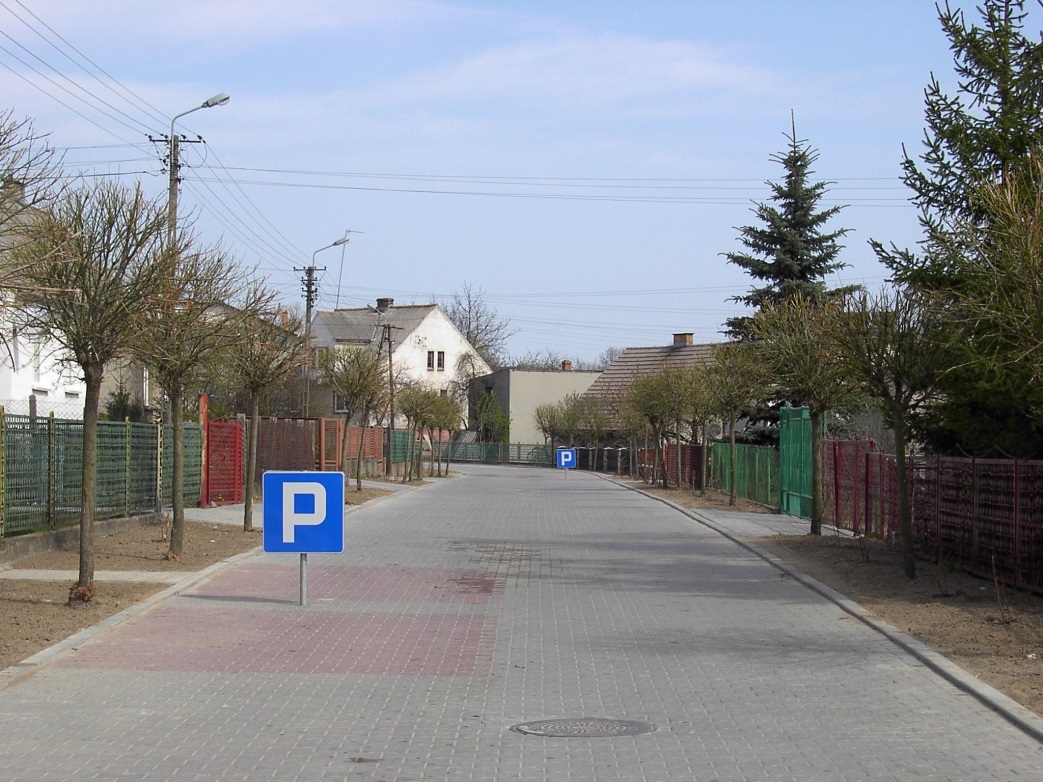 Wprowadzenie.  1. Zwiększające się wymagania użytkowników dróg pod względem jakości jak i bezpieczeństwa ruchu powodują coraz większą presję mieszkańców gminy na właściwe utrzymanie dróg i ulic, poprawę stanu nawierzchni i profesjonalne podejście do tego problemu. Jednocześnie wymagany jest profesjonalizm. Od momentu wejścia Polski do Unii Europejskiej w 2004 roku nastąpił w Polsce wzrost wymagań i standardów dotyczących jakości i utrzymania dróg w tym również dróg gminnych. Realizując nowe standardy Jednostki Samorządu terytorialnego wszystkich szczebli chcąc dorównać wzrastającym wymogom w zakresie budowy i przebudowy dróg oczekują nowych zasad i programów finansowania tych zadań zarówno ze środków krajowych jak i funduszy unijnych. Różne są cele samorządów odnośnie rozwoju gminy i jej sieci drogowej, różne możliwości realizacji tych celów oraz różny stan obecny. Nie bez znaczenia jest tutaj aktualny stan ulic, dróg szczególnie ich nawierzchni, elastyczność i przepustowość układu transportowego i powiązanie jej z zewnętrzną siecią drogową. Możliwość znalezienia substytucyjnych i komplementarnych rozwiązań w układzie, które w przypadku awarii pozwalają bez poważniejszego wydłużania trasy i obniżenia komfortu jazdy dotarcie użytkownikowi drogi do celu.2. Na podstawie doświadczeń oraz analizy potrzeb określa się listę problemów, które winny być rozwiązywane w odniesieniu do dróg gminnych:a)  p l a n o w a n i e – w którym mieszczą się :- opracowanie projektów planów rozwoju sieci drogowej- opracowanie projektów planów finansowych dla dróg- opracowanie projektów budowy przebudowy i remontów dróg wraz z montażem finansowym - opracowanie planu utrzymania i ochrony dróg i obiektów mostowych b)  a d m i n i s t r o w a n i e  - do którego zalicza się:-  koordynowanie robót w pasie drogowym - wydawanie zezwoleń na zajęcie pasa drogowego- prowadzenie ewidencji dróg i obiektów mostowych.- wprowadzanie ograniczeń bądź zamykanie dróg i obiektów mostowych- dokonywanie okresowych pomiarów natężenia ruchu- pełnienie funkcji inwestorac) k o n t r o l ę – sprawowanie nadzoru inwestorskiego nad zleconymi robotami, kontrola stanu dróg i ulic d) w y k o n a w s t w o:-  wykonywanie robót inwestycyjnych - utrzymanie zieleni w tym koszenie poboczy, sadzenie lub usuwanie drzew i krzewów- konserwacja rowów odwadniających Instalowanie urządzeń podnoszących bezpieczeństwo ruchu w tym montaż oznakowania pionowego i poziomego.Warunki, które muszą spełniać drogi i ich nawierzchnie regulowane są przez rozporządzenie Ministra Transportu i Gospodarki Morskiej z dnia 2 marca 1999.Ważnym jest uporządkowanie spraw techniczno – technologicznych tak, by użytkownicy nie byli zaskakiwani zmianami standardu dróg, nietypowymi rozwiązaniami z zakresu oznakowania czy inżynierii nie ruchu.Dużym problemem jest opracowanie takich standardów i norm aby były one możliwe do realizacji a nie pozostawały jedynie w sferze życzeń. Dlatego też lepiej stopniowo podnosić stan dróg poprzez nieco niższe standardy niż doprowadzić do poważnego zróżnicowania  ich jakości z powodu braku możliwości ich egzekwowania ze względów braku środków czy też braku  solidnego wykonawstwa. Dlatego poza zadaniami określonymi w programie należy prowadzić bieżące prace polegające na remontach cząstkowych nawierzchni, równaniu i profilowaniu dróg gruntowych i uzupełnianie ubytków wyrw i przełomów tłuczniem lub żwirem. Kategoria drogi wynika z jej funkcji w sieci drogowej Polski. Ustawa o drogach publicznych wyróżnia następujące kategorie dróg: krajowe, wojewódzkie, powiatowe i gminne. Droga zaliczona do jednej z kategorii w rozumieniu ustawy o drogach publicznych musi spełniać wymagania techniczne i użytkowe określone dla następujących klas:krajowa – A (autostrada), S (droga ekspresowa) lub GP (główna ruchu przyspieszonego),wojewódzka - GP (główna ruchu przyspieszonego) lub G (główna),powiatowa - GP (główna ruchu przyspieszonego), G (główna) lub Z (zbiorcza),gminna - GP (główna ruchu przyspieszonego), G (główna), Z (zbiorcza), L (lokalna) lub D (dojazdowa).Sieć dróg gminnych na terenie Gminy Gostycyn jest zarządzana przez Gminę Gostycyn. Sieć dróg powiatowych jest zarządzana przez Zarząd Dróg Powiatowych w Tucholi a droga wojewódzka zarządzana jest przez Zarząd Dróg Wojewódzkich w Bydgoszczy. Przedmiotem niniejszego opracowania są drogi gminne na terenie Gminy Gostycyn będące w zarządzie Wójta Gminy. Drogi te w przeważającej części zaliczane są do kategorii dróg zbiorczych (Z) lokalnych (L)  i dojazdowych (D) stanowiące uzupełnienie sieci dróg Wojewódzkich i Powiatowych nie będących w zarządzie gminy i nie będących przedmiotem niniejszego opracowania.WYKAZ   DRÓG   GMINNYCHGmina posiada drogi o łącznej długości 69,292 km w tym o nawierzchni Gruntowej  53,975 kmUtwardzonej – 14,317 km Ocena stanu istniejącego oraz technicznych uwarunkowań realizacji zadań drogowych.Jednym z najważniejszych zadań zarządców dróg jest utrzymanie właściwego stanu nawierzchni gwarantującego jej bezpieczną i niezakłóconą eksploatację. Nawierzchnie drogowe tak jak wszystkie inne budowle poddawane są działaniu czynników atmosferycznych, które niestety nie czynią naszych dróg wiecznymi. Szczególnie uwidacznia się to po mroźnych śnieżnych zimach. Głównym założeniem jest aby wszystkie drogi zlokalizowane na terenie Gminy Gostycyn i zaliczone do kategorii dróg gminnych posiadały nawierzchnię bitumiczną. Biorąc pod uwagę aktualny stan dróg poziom (istniejącego lub do wykonania) uzbrojenia podziemnego natężenie ruchu lokalnego oceniając poszczególne sołectwa należy stwierdzić, że nie wszystkie drogi zaliczone do kategorii dróg gminnych spełniają  wymagania stawiane drogom tej kategorii.  Zgodnie z Rozporządzenie Ministra Transportu i Gospodarki Morskiej z dnia 2 marca 1999 roku w sprawie warunków technicznych, jakim powinny odpowiadać drogi publiczne i ich usytuowanie (Dz. U. Nr 43, poz. 430, z późn. zm). Minimalna szerokość ulicy w liniach rozgraniczających dla dróg gminnych dojazdowych wnosi 10 metrów a dla dróg gminnych lokalnych wynosi 12 metrów. Stan techniczny dróg gminnych jest bardzo zróżnicowany. Brak jest jasnych założeń dla rodzaju nawierzchni a stosowane nawierzchnie dobierane są w bardzo dowolny sposób. Wiele dróg o nawierzchni gruntowej wymaga remontu, część dróg o nawierzchni bitumicznej nie posiada systemów odprowadzania wody opadowej.Wobec braku odpowiednich środków finansowych pozwalających w krótkim czasie przebudować wszystkie drogi gminne, nadając im parametry wymagane przepisami konieczna jest ocena najpilniejszych potrzeb.Dlatego program rozwoju dróg przygotowany został w oparciu o:- ocenę sanu technicznego dróg dokonywaną w ramach sprawowanego zarządzania   - wnioski od mieszkańców gminy, Radnych ,Rady Sołeckie, itp. dotyczących potrzeb w zakresie przebudowy dróg- bezpieczeństwa użytkowników drógOcena stanu technicznego dróg gminnych przeprowadzana jest na bieżąco w ciągu roku, ze szczególnym uwzględnieniem okresu wiosennego z uwagi na konieczność identyfikacji uszkodzeń powstałych w  okresie zimowym pod kątem przeprowadzenia remontów cząstkowych nawierzchni. Stan techniczny zostaje ustalony przez pracowników urzędu gminy na odstawie wizualnych oględzin przeprowadzonych podczas objazdu. . Wyniki przeprowadzonego przeglądu stanu dróg są podstawą do określenia zakresu:remontów cząstkowych nawierzchnigeneralnych remontów nawierzchni dóg z ewentualną przebudową prac związanych z utrzymaniem poboczy (wykaszanie)prac związanych z udrażnianiem koron drogi czyszczenie rowów przydrożnych  i przepustówNa terenie gminy występują następujące potrzeby modernizacyjne dróg gminnych:wykonanie nawierzchni ulepszonych (bitumicznych)wykonanie prawidłowego odwodnienia pasa drogowegowykonanie wzmocnienia nawierzchni gruntowych dróg gminnychwykonanie remontu lub przebudowy istniejących nawierzchni bitumicznych, których założony czas eksploatacji dobiegł końcaPrzy remontach i budowie dróg należy uwzględnić rodzaj gruntu podłoża natężenie ruchu pojazdów jak również uwzględnić parametry coraz większych i cięższych samochodów, ciągników i sprzętu rolniczego.VI. Plan realizacji zadań drogowych na lata 2016-2020 Z przeprowadzonej analizy stanu technicznego dróg jasno wnika że a terenie Gminy Gostycyn istnieją duże potrzeby z zakresu poprawy infrastruktury drogowej. Ogólna wartość środków, jakie powinny być przeznaczone w programie  wynosi 8 820 820,92 zł Analizując budżet ostatnich 3 lat należy stwierdzić, że pełna realizacja zadań wymienionych w programie nie będzie możliwa bez pozyskania środków finansowych ze źródeł zewnętrznych. Należy więc nieustannie poszukiwać możliwości finansowania ze środków pozabudżetowych. Tab. 2  Nakłady finansowe Gminy Gostycyn na drogi gminne w latach 2013-2015Przed podjęciem decyzji o realizacji wszystkie zadania zarówno inwestycyjne jak i remontowe powinny być poddawane każdorazowo rzetelnej weryfikacji i analizie pod względem ważności i możliwości realizacyjnych powinny uwzględniać następujące kryteria:techniczne uwarunkowania kolejności zadań drogowych stan techniczny dróg, zarówno o nawierzchni asfaltowej jak i nieutwardzonej Gmina Gostycyn przez 3 ostatnie lata w budżecie przeznaczyła na rozwój sieci drogowej środki w wysokości 2 431 tys. Zł. Radykalne zwiększenie środków w okresie 2016-2020 nie jest raczej możliwe. Zakładając że przez najbliższe lata Gmina Gostycyn przekaże 500 tys. zł rocznie to na podstawie analizy stanu istniejącego proponuje się ustalić do realizacji kolejność inwestycji drogowych i remontowych i przedstawić je w poniższym Planie zadań drogowych na lata 2016-2020.Tabela 3 Plany inwestycyjne na drogach gminnych w Gminie Gostycyn na  lata 2016 – 2020 r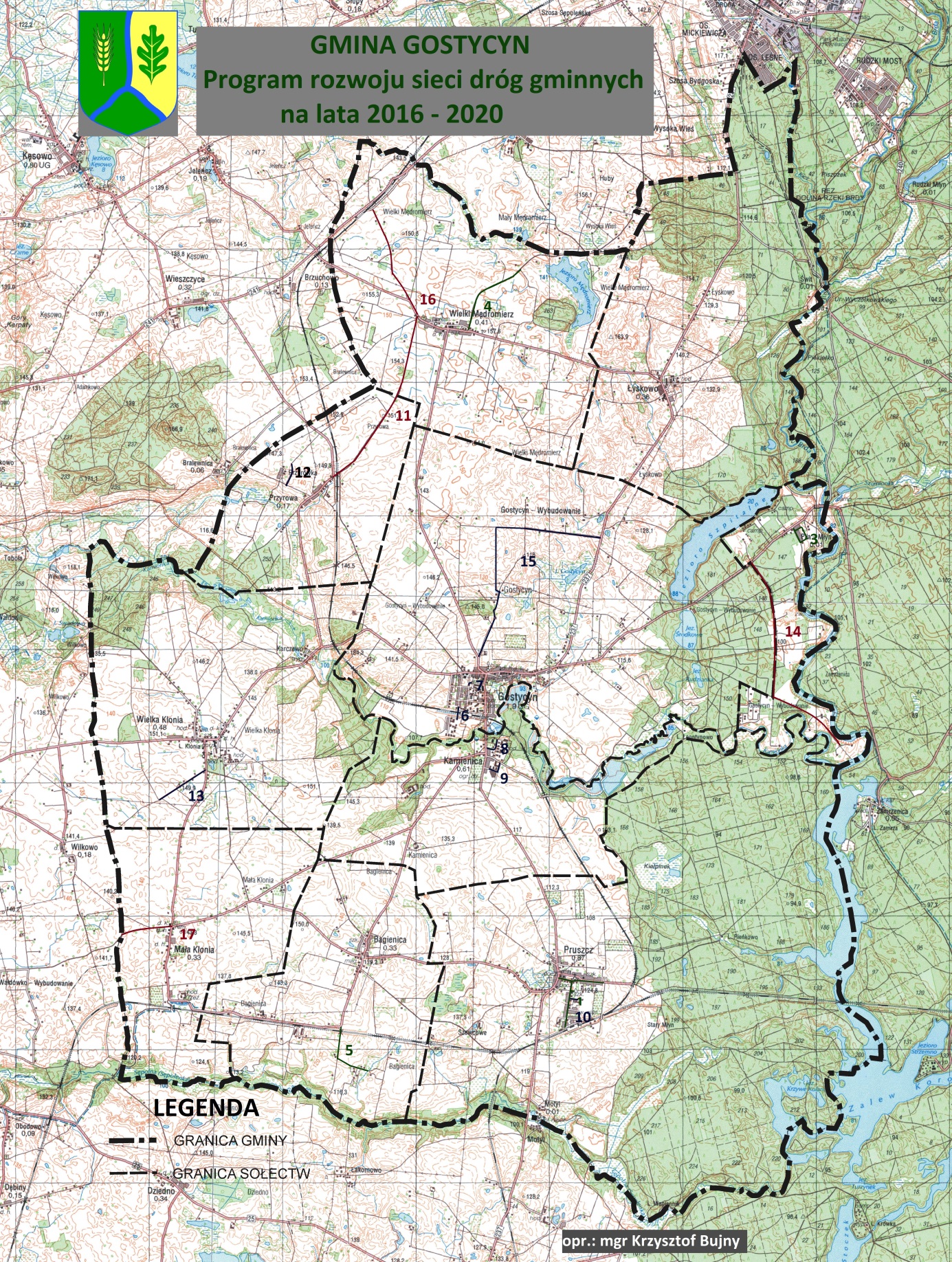 Niezależnie od zadań inwestycyjnych na drogach gminnych zawartych w ww. planie kontynuowane będą bieżące zadania remontowe oraz wszelkie prace z zakresu bieżącego utrzymania dróg gminnych LP.NR drogiNazwa drogi Przebieg drogikmkmDługość(km)lokalizacjanawierzchnia1Wielki Mędromierz-Przyrowa-GostycynWielki Mędromierz-Przyrowa-Gostycyn0+0006+1006,1Wielki Mędromierz-Przyrowa-GostycyngruntowaUchwała nr 57/611/2003 Zarządu Województwa Kujawsko-Pomorskiego z dnia 15.10.20032Wielki Mędromierz-Mały MędromierzWielki Mędromierz-Mały Mędromierz0+0001+5501,55Wielki Mędromierz-Mały Mędromierzgruntowaj.w.3Wielki Mędromierz-BralewnicaWielki Mędromierz-Bralewnica0+0001+0001Wielki Mędromierz-Bralewnicagruntowaj.w.4Wielki Mędromierz-Wybudowania MędromierskieWielki Mędromierz-Wybudowania Mędromierskie0+0002+152,15Wielki Mędromierz-Wybudowania Mędromierskiegruntowaj.w.5Łyskowo-ŚwitŁyskowo-Świt0+0002+252,25Łyskowo-Świtgruntowaj.w.6Piła-NogawicaPiła-Nogawica0+0002+2502,25Piła-Nogawicagruntowaj.w.7Łyskowo-PiłaŁyskowo-Piła0+0002+3002,3Łyskowo-Piłagruntowaj.w.8Gostycyn-Gostycyn WybudowanieGostycyn-Gostycyn Wybudowanie0+0002+9002,9ul. Platanowagruntowaj.w.9Wielka Klonia-Toboła-PamiętowoWielka Klonia-Toboła-Pamiętowo0+0002+7002,7Wielka Klonia-Toboła-Pamiętowoutwardzonaj.w.10Wielka Klonia-WilkowoWielka Klonia-Wilkowo0+0001+8751,875Wielka Klonia-Wilkowogruntowaj.w.11Mała Klonia-CiosekMała Klonia-Ciosek0+0001+5001,5Mała Klonia-Ciosekgruntowaj.w.12Bagienica-Bagienica Wybudowanie za toramiBagienica-Bagienica Wybudowanie za torami0+0004+0004Bagienica-Bagienica Wybudowanie za toramigruntowaj.w.13Bagienica-MotylBagienica-Motyl0+0003+7003,7Bagienica-Motylgruntowaj.w.14Bagienica-Wielka KloniaBagienica-Wielka Klonia0+0003+7503,75Bagienica-Wielka Kloniagruntowaj.w.15Mała Klonia-Wielka KloniaMała Klonia-Wielka Klonia0+0001+7501,75Mała Klonia-Wielka Kloniagruntowaj.w.16Przyrowa-PrzyrówkaPrzyrowa-Przyrówka0+0002+0002Przyrowa-Przyrówkagrunt/utwardzj.w.17Pruszcz-PieńkowoPruszcz-Pieńkowo0+0000+4500,45Pruszcz-Pieńkowobruk/gruntUchwała Nr 63/1150/2005 Zarządu Województwa Kuj.-Pom. z dnia 14.12.2005 r.18Kamienica-LeontynowoKamienica-Leontynowo0+0000+8100,81Kamienica-Leontynowogrunt/utwardzj.w.19Gostycyn-NogawicaGostycyn-Nogawica0+0003+4503,45Gostycyn-Nogawicagruntowaj.w.20Pruszcz ul. PobocznaPruszcz ul. Poboczna0+0000+3600,36Pobocznautwardzonaj.w.21Pruszcz ul. KościelnaPruszcz ul. Kościelna0+0001+0501,05Kościelnautwardzonaj.w.22Pruszcz ul. WiejskaPruszcz ul. Wiejska0+0000+2500,25Wiejskagruntowaj.w.23Pruszcz ul. PolnaPruszcz ul. Polna0+0000+6000,6Polnagrunt/utwardzj.w.24Pruszcz ul. OkrężnaPruszcz ul. Okrężna0+0000+8630,863Okrężnautwardzonaj.w.25Pruszcz ul. DworcowaPruszcz ul. Dworcowa 0+0000+5700,57Dworcowautwardzonaj.w.26Pruszcz ul. PocztowaPruszcz ul. Pocztowa0+0000+7430,743Pocztowagruntowaj.w.27Pruszcz ul. Szkolna Pruszcz ul. Szkolna0+0000+1620,162Szkolnautwardzonaj.w.28Pruszcz Ogrodowa Pruszcz ul. Ogrodowa0+0000+1620,162Ogrodowautwardzonaj.w.29Pruszcz ul. ZielonaPruszcz ul. Zielona0+0000+1620,162Zielonautwardzonaj.w.30Pruszcz ul. PółkolePruszcz ul. Półkole0+0000+1150,115Półkoleutwardzonaj.w.31Gostycyn ul. SaneczkowaGostycyn ul. Saneczkowa0+0000+1250,125Saneczkowautwardzonaj.w.32Gostycyn ul. PiłkarskaGostycyn ul. Piłkarska0+0000+2500,25Piłkarskautwardzonaj.w.33Gostycyn ul. KoszykarzyGostycyn ul. Koszykarzy0+0000+2500,25Koszykarzyutwardzonaj.w.34Gostycyn ul. MaratońskaGostycyn ul. Maratońska0+0000+5800,58Maratońskautwardzonaj.w.35Gostycyn ul. DworcowaGostycyn ul. Dworcowa0+0000+4500,45Dworcowautwardzonaj.w.36Gostycyn ul. SłonecznaGostycyn ul. Słoneczna0+0000+5500,55Słonecznautwardzonaj.w.37Gostycyn ul. ProjektowanaGostycyn ul. Projektowana 0+0000+5000,5Projektowanautwardzonaj.w.38Gostycyn ul. UsługowaGostycyn ul. Usługowa0+0000+2900,29Usługowautwardzonaj.w.39Gostycyn Dzieci Drzewa ŻyciaGostycyn u. Dzieci Drzewa Życia0+0000+4000,4Dzieci Drzewa Życiautwardzonaj.w.40Gostycyn ul. PocztowaGostycyn ul. Pocztowa 0+0000+1000,1Pocztowautwardzonaj.w.41Gostycyn ul. OkrężnaGostycyn ul. Okrężna0+0000+4500,45Okrężnautwardzonaj.w.42Gostycyn ul. KrótkaGostycyn ul. Krótka0+0000+1000,1Krótkautwardzonaj.w.43Gostycyn ul. RzemieślniczaGostycyn ul. Rzemieślnicza0+0000+1250,125Rzemieślniczautwardzonaj.w.44Gostycyn ul. KoślinkaGostycyn ul. Koślinka0+0000+2400,24Koślinkautwardzonaj.w.45Gostycyn ul. Zygmunta AugustaGostycyn ul. Zygmunta Augusta0+0000+2750,275Zygmunta Augustautwardzonaj.w.46Piła ul. BrzozowaPiła ul. Brzozowa0+0000+2250,225Brzozowagruntowaj.w.47Piła ul. HarcerskaPiła ul. Harcerska0+0000+2000,2Harcerskagruntowaj.w.48Piła ul. GrzybowaPiła ul. Grzybowa0+0000+5600,56Grzybowagruntowaj.w.49Piła ul. JeżynowaPiła ul. Jeżynowa0+0000+1500,15Jeżynowagruntowaj.w.50Piła n ul. MalinowaPiła n ul. Malinowa0+0000+6000,6Malinowagruntowa j.w.51Piła ul. Jagodowa Piła ul. Jagodowa 0+0000+2750,275Jagodowagruntowaj.w.52Piła ul. PoziomkowaPiła ul. Poziomkowa0+0000+4750,475Poziomkowagruntowaj.w.53Piła WybudowaniePiła Wybudowanie0+0000+4500,45Piła Wybudowaniegruntowaj.w.54Piła ul. JodłowaPiła ul. Jodłowa0+0000+2250,225Jodłowagruntowaj.w.55Piła ul. JesionowaPiła ul. Jesionowa0+0000+1750,175Jesionowagruntowaj.w.56Piła ul. DębowaPiła ul. Dębowa0+0000+1750,175Dębowagruntowaj.w.57Piła ul. ModrzewiowaPiła ul. Modrzewiowa0+0000+3000,3Modrzewiowagruntowaj.w.58Piła ul. ŚwierkowaPiła ul. Świerkowa0+0000+2250,225Świerkowautwardzonaj.w.59Gostycyn ul. Bez nazwy od Szkolnej do ProjektowanejGostycyn ul. Bez nazwy0+0000+1500,15bez nazwyutwardzonaj.w.60  Gostycyn ul. Bez nazwy od dr. powiatowej  do dr. Gminnej nr   Gostycyn ul. Bez nazwy od dr. powiatowej  do dr. Gminnej nr 0+0000+7950,795bez nazwygruntowaj.w.61Wielka Klonia - Bagienica - Mała KloniaWielka Klonia - Bagienica - Mała Klonia0+0003+9503,95Wielka Klonia - Bagienica - Mała Kloniagruntowaj.w.62Wielki Mędromierz ul. bez nazwy od drogi powiatowej  do drogi powiatowej Wielki Mędromierz 0+0000+4500,45Wielki Mędromierz ul. bez nazwy od drogi powiatowej  do drogi powiatowej utwardzonaj.w.ROK BUDŻETOWYNakłady finansowe w tys. złNakłady finansowe w tys. złNakłady finansowe w tys. złROK BUDŻETOWYinwestycjeusługi/zakupyremonty2013716,5111,766,42014737,7120,888,32015388,8134,566,0RAZEM1 843,0367,0220,7Lp. Nazwa zadaniaNr drogi SołectwoDługość mRok inwestycjiKoszt złTechnologiaPrac Przebudowa ulicy Dworcowej i Pocztowej w PruszczuPruszcz 010527C, 010528C594,6 m2016/2017897.289,91Nawierzchnia bitumiczna z asfaltobetonuPrzebudowa ulicy Kościelnej w PruszczuPruszcz 010523C702,2 m2016/2017776.673,86Nawierzchnia bitumiczna z asfaltobetonuPrzebudowa ul. Świerkowej, Dębowej i Modrzewiowej w PilePiła 010558C, 010559C, 010560C1,42 m2016/2017718.952,40Nawierzchnia bitumiczna z asfaltobetonuPrzebudowa drogi gminnej w miejscowości Wielki MędromierzWielki Mędromierz 010504C1200 m2016600.000,00Nawierzchnia bitumiczna z asfaltobetonuPrzebudowa drogi gminnej w miejscowości BagienicaBagienica 010512C800 m2016120.000,00Nawierzchnia bitumiczna z asfaltobetonuBudowa drogi gminnej – przedłużenie ul. Szkolnej w miejscowości GostycynGostycyn 365 m2017/2018400.000,00Nawierzchnia bitumiczna z asfaltobetonuBudowa drogi gminnej – przedłużenie ul. Dzieci Drzewa Życia w Gostycynie w miejscowości GostycynGostycyn 010541C186 m2017/2018300.000,00Nawierzchnia z kostki betonowejPrzebudowa drogi gminnej w miejscowości KamienicaKamienica146 m2017/201890.000,00Nawierzchnia bitumiczna z asfaltobetonuPrzebudowa drogi gminnej w miejscowości KamienicaKamienica600 m2017/2018350.000,00Nawierzchnia bitumiczna z asfaltobetonuPrzebudowa ul. Szkolnej w PruszczuPruszcz 010529C167,4 m2017/2018167.904,75Nawierzchnia z kostki betonowejPrzebudowa drogi gminnej na odcinku Przyrowa – Wielki MędromierzPrzyrowa, Wielki Mędromierz 010501C2800 m2017-2020 3 etapy1.400.000Nawierzchnia bitumiczna z asfaltobetonuPrzebudowa drogi gminnej w miejscowości PrzyrówkaPrzyrówka 010518C175 m2017100.000,00Nawierzchnia bitumiczna z asfaltobetonuPrzebudowa Drogi Gminnej Wielka Klonia - WilkowoWielka Klonia 010510C500 m2017200.000,00Nawierzchnia bitumiczna z asfaltobetonuPrzebudowa Drogi Gminnej Piła-NogawicaPiła 010506C2200 m2016-20201.000.000,00Nawierzchnia bitumiczna z asfaltobetonuPrzebudowa Drogi Gminnej Gostycyn-Gostycyn WybudowanieGostycyn 010508C1600 m 2017/2018700.000,00Nawierzchnia bitumiczna z asfaltobetonuPrzebudowa  drogi transportu rolniczego w Wielkim MędromierzuWielki Mędromierz1500 m2019/2020650.000,00Nawierzchnia bitumiczna z asfaltobetonuPrzebudowa drogi transportu rolniczego w Małej KloniMała Klonia800 m2018/2019350.000,00Nawierzchnia bitumiczna z asfaltobetonuRazem8 820 820,92 zł